Taller de Ciencias 2° Medio: Actividad 5.   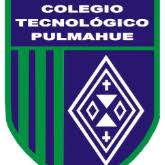 Nombre: ___________________________________________________________Curso: 2° medio A                     fecha: ______________________ Objetivo: Investigar los usos de la marihuana.Busca en diferentes fuentes y resuelve en tu cuaderno la siguiente actividad.Investiga y menciona el origen geográfico de la marihuana, sus primeros usos para la humanidad y la taxonomía de las tres especies conocidas. Para dudas con el contenido escribir al correo electrónico: tareas.bio.qui.ayelen@gmail.comPor favor al momento de consultar identificarse con su nombre y curso por favor. Enviar las actividades ya completadas al correo tareas.bio.qui.ayelen@gmail.com. Puedes tomar una fotografía de la actividad realizada en tu cuaderno y enviarla.  Fecha de entrega lunes 4 de mayo del 2020